	Тема: Использование ИКТ 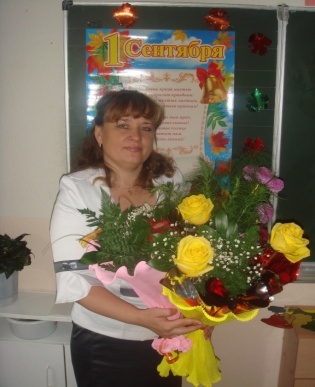 Тема: Использование ИКТ в образовательном процессе.Еремёнкова Галина Геннадьевнаучитель начальных классрвМАОУ СОШ № 7    Как писал великий педагог К.Д.Ушинский: «Если вы входите в класс, от которого трудно добиться слова, начните показывать картинки, и класс заговорит, а главное, заговорит свободно…».      Со времён Ушинского картинки явно изменились, но смысл этого выражения не стареет. Да и мы с Вами можем сказать, что урок, включающий презентации,  данные электронной энциклопедии вызывают у детей эмоциональный отклик, в том числе и самых инфантильных или расторможенных. Экран притягивает внимание, которого мы порой не можем добиться при фронтальной работе с классом.     Современный человек окружен таким количеством информации, которое он не в состоянии перерабатывать и использовать для развития общества без помощи новых информационных технологий. Информационные технологии дают уникальную возможность развиваться не только ученику, но и учителю. Развитие и расширение информационного пространства детей и подростков, побуждает учителя заниматься вместе с учениками, осваивая новые  неизведанные ранее просторы. В школах необходимо создать такие условия работы, при которых учитель хотел бы постоянно применять имеющиеся у него знания.     В нашей школе созданы все условия: для начальной школы имеется отдельный кабинет, где провожу уроки Информатики, уроки Дыхательной гимнастики БОС. Каждый ребёнок имеет возможность работы за компьютером. На занятиях по «Проектной деятельности» ученики учатся создавать презентации, что помогает им при подготовке проектов.  В нашем классе также имеется  компьютер и интерактивная доска. На любом уроке есть возможность применения ИКТ.Внедрение ИКТ  я осуществляю по следующим  направлениям:Создание и использование готовых презентаций к урокам;Работа с интерактивной доской;Работа с ресурсами Интернет;Использование готовых обучающих программ.1. Создание и использование готовых презентаций к урокам;       Одной из наиболее удачных форм подготовки и представления учебного материала к урокам в начальной школе я считаю – это создание  и использование готовых мультимедийных презентаций. Я провожу уроки истории с применение ИКТ: «Пётр 1», «Москва златоглавая», «Император-освободитель», «Гроза1812 года», и др. (создавала сама, очень интересные взяты из интернета). При помощи ИКТ провожу настоящие виртуальные путешествия на уроках окружающего мира.   Сложным для понимания детей является предмет светской этики, который я преподаю в 4-х классах. Именно презентации помогают сделать эти уроки более интересными.     Мои ученики разрабатывают компьютерные презентации к урокам истории, окружающего мира, разрабатывают проекты по курсу                                                                                                                                          «Проектная деятельность»: «Богатство микромира», «О здоровом питании», «Всё о мёде»,  «Приносят ли камни удачу?» и  др. и представляют их на учебных занятиях, конференциях, конкурсах различных уровней). В течение года дети готовят презентации с фотографиями «Как я отдохнул на каникулах», «Традиции семьи», «Мой маленький друг», «Я был  в Таиланде» (двое ребят побывали в этой стране, в доступной форме рассказали о культуре, традициях, особенностях этой страны).    Презентации позволяют: наглядно представлять материал; интенсифицировать процесс объяснения нового материала; регулировать объем и скорость выводимой информации посредством анимации;       Для анализа и проверки знаний в предметной области применяю компьютерное тестирование через разнообразные способы учебной деятельности: репродуктивные, проблемно-творческие,  исследовательско - познавательные. Это, в значительной степени, результативная подготовка к  экзаменам. Разрабатываю проверочные тесты, контрольные задания, карточки, анкеты.    Большое подспорье ИКТ в подготовке праздников, родительские собраний.  Работа на интерактивной доске.     Интерактивные доска создаёт устойчивую мотивацию учащихся к получению знаний и помогает творчески решать учебные задачи, тем самым, развивая образное мышление учащихся. С помощью интерактивной доски можно демонстрировать презентации, создавать модели, активно вовлекать учащихся в процесс освоения материала, улучшать темп и течение занятия.    Электронная доска помогает детям преодолеть страх и стеснение у доски. Все, что есть на компьютере, демонстрируется и на интерактивной доске. На ней можно передвигать объекты и надписи, добавлять комментарии к текстам, рисункам и диаграммам, выделять ключевые области и добавлять цвета, создавать рисунки на интерактивной доске без использования компьютерной мыши. При этом написанное на интерактивной доске, может передаваться учащимся, сохраняться на магнитных носителях, распечатываться. Сохранённый на компьютере материал, я могу использовать для демонстрации на других уроках. Можно демонстрировать картины, просматривать видеофрагменты, прослушивать аудиозаписи. Часть экрана можно скрыть и показать, когда это будет нужно (настройки: «шторка», «подсветка», «волшебное перо»)   При изучении геометрического материала: построение геометрических фигур, нахождение равных фигур, сравнение площадей различных фигур наложением. Также можно решать задачи-головоломки и строить фигуры «Танграм», рисовать по клеточкам.  Уже имеющийся  небольшой опыт показал, что работа с ИД  улучшает восприятие материала учащимися.Работа с ресурсами Интернет;      Так же на уроках возможен выход в Интернет, где учащиеся могут самостоятельно получить новую информацию.   Часто картинки из сети Интернет становятся единственным источником того, чтобы дети увидели портрет писателя, фотографии, русские народные костюмы, шедевры русского искусства. Это становится ярким наглядным пособием и источником вдохновения на уроках изобразительного искусства, окружающего мира, литературного чтения и художественного труда. Использование готовых обучающих программ.  В своей работе активно использую следующие мультимедийные программы на компакт-дисках: «Семейный наставник» по русскому, математике (программно-методический комплекс 2-4 кл.), Гарфильд второклассникам: Лексика и орфография, Грамматика и письмо», «Математика в играх и задачах» (разнообразные виды заданий, разные по степени сложности, помогают развивать познавательные и творческие способности каждого обучаемого), «Начальная школа:математика».     На уроках информатики использую программы: «Фантазия», «Мир информатики», «Наставник» Диски: «Дракоша и занимательная информатика» «Дракоша по следам великих археологических открытий»    На уроках окружающего мира использую, в первую очередь, конечно диск «Детская энциклопедия Кирилла и Мефодия» - это увлекательное путешествие в мир знаний, богатейшая сокровищница знаний обо всём.   «Природа и человек: Естествознание для начальной школы». Каждую минуту у детей возникает множество невероятных вопросов об окружающем их мире. Ответы на многие свои вопросы они найдут в этом мультимедийном учебнике. Пособие для проведения занятий по курсу ОБЖ.    Проведение уроков по курсу «Основы светской этики», выручает меня диск «Основы светской этики», также диски, привезённые с курсов.      Очень интересный материал содержат диски: электронное приложение к журналу «Начальная школа» Издательство «Первое сентября».    Использование ИКТ на уроках в начальной школе: повышает качество знаний, продвигает ребёнка в общем развитии, помогает преодолеть трудности, вносит радость в жизнь ребёнка, позволяет вести обучение в зоне ближайшего развития, создает благоприятные условия для лучшего взаимопонимания учителя и учащихся и их сотрудничества в учебном процессе.      Применение ИКТ в образовательном процессе позволяет решить одну из важных задач обучения – повышение уровня знаний.     Ребята бегут бегом на такие уроки, потому что знают, что обязательно будет что-то интересное, и стараются радовать меня своими знаниями.Заявка1Фамилия Имя Отчество автораЕремёнкова Галина Геннадьевна2Название статьи Использование ИКТ в образовательном процессе.3Должность, предметная областьУчитель начальных классов4Представляемая организацияМАОУ СОШ №75Номер служебного телефона5-57-996Номер сотового телефона7Е - mailkot-barsik70@yandex.ru8Дата отправления материала4.05.12